ВЫПИСКА ИЗ ПРИКАЗА № 17по МБДОУ детскому саду № 333 от 25 мая 2015 г.«О зачислении»      На основании направлений Департамента образования Администрации городского округа Самара и заявлений родителей, зачислить с 1 июля 2015 г. следующих воспитанников: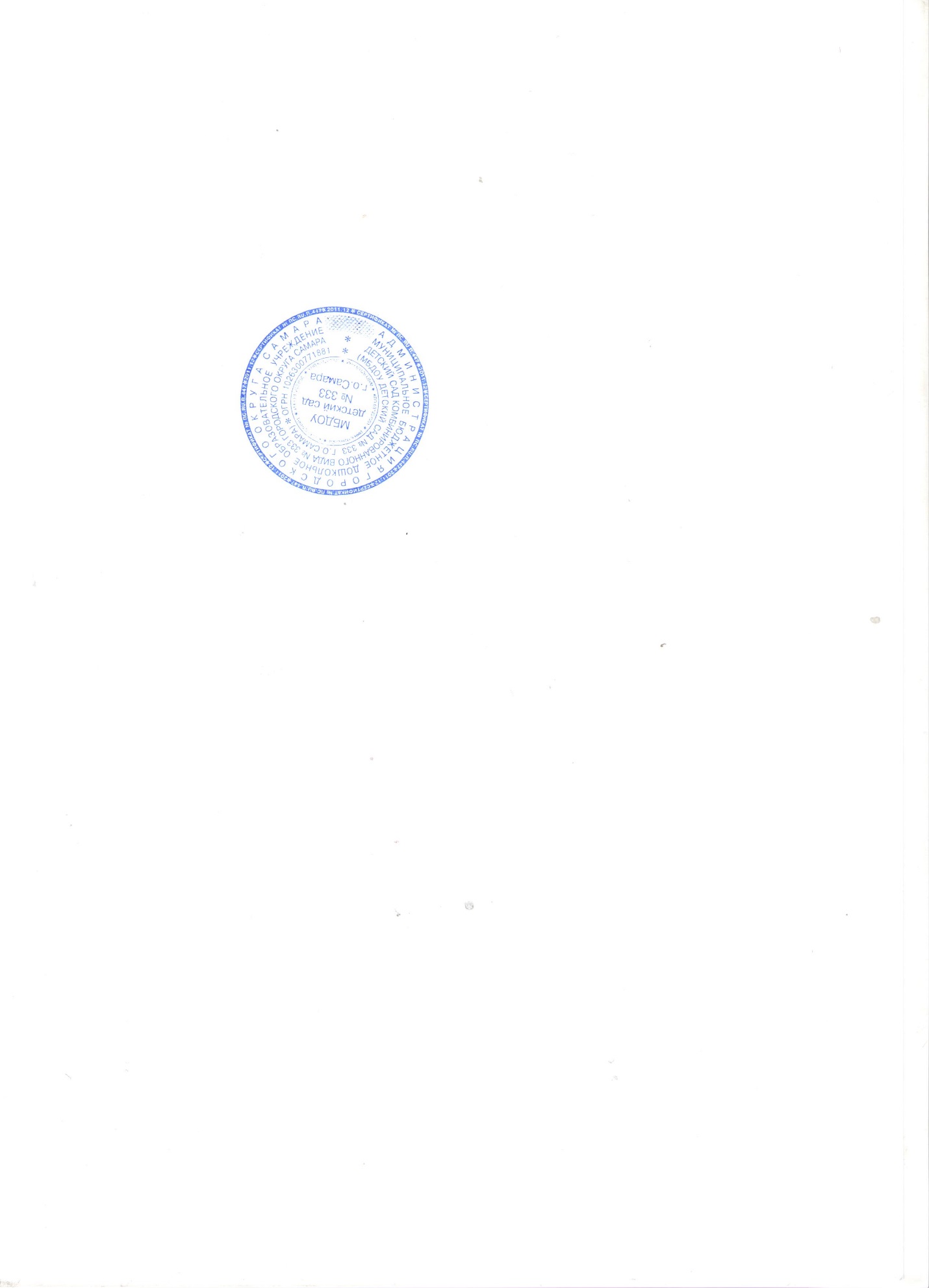 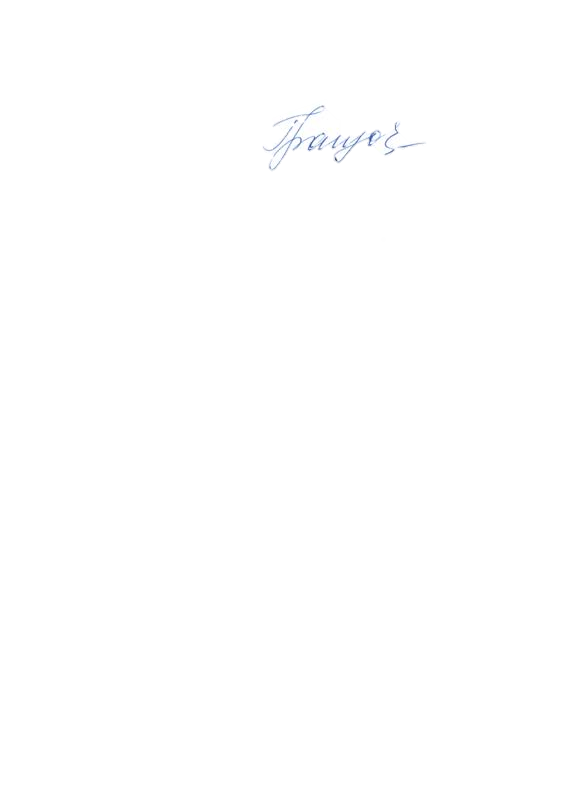 Заведующий МБДОУдетским садом № 333 г.о. Самара___    ______________    Грандова Т.А.ВЫПИСКА ИЗ ПРИКАЗА № 18по МБДОУ детскому саду № 333 от 29 мая 2015 г.«О зачислении»      На основании направлений Департамента образования Администрации городского округа Самара и заявлений родителей, зачислить с 1 июля 2015 г.  следующих воспитанников:Заведующий МБДОУдетским садом № 333 г.о. Самара___    ______________    Грандова Т.А.ВЫПИСКА ИЗ ПРИКАЗА № 19по МБДОУ детскому саду № 333 от 03 июня 2015 г.«О зачислении»       На основании направлений Департамента образования Администрации городского округа Самара и заявлений родителей, зачислить с 1 июля 2015 г.  следующих воспитанников:Заведующий МБДОУдетским садом № 333 г.о. Самара___    ______________    Грандова Т.АВЫПИСКА ИЗ ПРИКАЗА № 20по МБДОУ детскому саду № 333 от 05 июня 2015 г.«О зачислении»       На основании направлений Департамента образования Администрации городского округа Самара и заявлений родителей, зачислить с 1 июля 2015 г.  следующих воспитанников:Заведующий МБДОУдетским садом № 333 г.о. Самара___    ______________    Грандова Т.А.ВЫПИСКА ИЗ ПРИКАЗА № 21по МБДОУ детскому саду № 333 от 09 июня 2015 г.«О зачислении»       На основании направлений Департамента образования Администрации городского округа Самара и заявлений родителей, зачислить с 1 июля 2015 г.  следующих воспитанников:Заведующий МБДОУдетским садом № 333 г.о. Самара___    ______________    Грандова Т.АВЫПИСКА ИЗ ПРИКАЗА № 22по МБДОУ детскому саду № 333 от 09 июня 2015 г.«О зачислении»        На основании направлений Департамента образования Администрации городского  округа Самара и заявлений родителей, зачислить с 1 июля 2015 г. следующих воспитанников:Заведующий МБДОУдетским садом № 333 г.о. Самара___    ______________    Грандова Т.АВЫПИСКА ИЗ ПРИКАЗА № 23по МБДОУ детскому саду № 333 от 10 июня 2015 г.«О зачислении»      На основании направлений Департамента образования Администрации городского  округа Самара и заявлений родителей, зачислить с 1 июля 2015 г.  следующих воспитанников:Заведующий МБДОУдетским садом № 333 г.о. Самара___    ______________    Грандова ТВЫПИСКА ИЗ ПРИКАЗА № 24по МБДОУ детскому саду № 333 от 16 июня 2015 г.«О зачислении»      На основании направлений Департамента образования Администрации городского  округа Самара и заявлений родителей, зачислить с 1 июля 2015 г.  следующих воспитанников:Заведующий МБДОУдетским садом № 333 г.о. Самара___    ______________    Грандова Т.А.ВЫПИСКА ИЗ ПРИКАЗА № 25по МБДОУ детскому саду № 333 от 17 июня 2015 г.«О зачислении»      На основании направлений Департамента образования Администрации городского округа Самара и заявлений родителей, зачислить с 1 июля 2015 г.  следующих воспитанников:Заведующий МБДОУдетским садом № 333 г.о. Самара___    ______________    Грандова Т.АВЫПИСКА ИЗ ПРИКАЗА № 26по МБДОУ детскому саду № 333 от 18 июня 2015 г.«О зачислении»    На основании направлений Департамента образования Администрации городского округа Самара и заявлений родителей, зачислить с 1 июля 2015 г.  следующих воспитанников:Заведующий МБДОУдетским садом № 333 г.о. Самара___    ______________    Грандова Т.А.ВЫПИСКА ИЗ ПРИКАЗА № 27по МБДОУ детскому саду № 333 от 22 июня 2015 г.«О зачислении»    На основании направлений Департамента образования Администрации городского округа Самара и заявлений родителей, зачислить с 1 июля 2015 г.  следующих воспитанников:Заведующий МБДОУдетским садом № 333 г.о. Самара___    ______________    Грандова Т.А.ВЫПИСКА ИЗ ПРИКАЗА № 30по МБДОУ детскому саду № 333 от 26 июня 2015 г.«О зачислении»    На основании направлений Департамента образования Администрации городского округа Самара и заявлений родителей, зачислить с 1 июля 2015 г.  следующих воспитанников:Заведующий МБДОУдетским садом № 333 г.о. Самара___    ______________    Грандова Т.А.ВЫПИСКА ИЗ ПРИКАЗА № 31по МБДОУ детскому саду № 333 от 29 июня 2015 г.«О зачислении»    На основании направлений Департамента образования Администрации городского округа Самара и заявлений родителей, зачислить с 1 июля 2015 г.  следующих воспитанников:Заведующий МБДОУдетским садом № 333 г.о. Самара___    ______________    Грандова Т.А.ВЫПИСКА ИЗ ПРИКАЗА № 32по МБДОУ детскому саду № 333 от 30 июня 2015 г.«О зачислении»    На основании направлений Департамента образования Администрации городского округа Самара и заявлений родителей, зачислить с 1 июля 2015 г.  следующих воспитанников:Заведующий МБДОУдетским садом № 333 г.о. Самара___    ______________    Грандова Т.А.ВЫПИСКА ИЗ ПРИКАЗА № 33по МБДОУ детскому саду № 333 от 01 июля 2015 г.«О зачислении»    На основании направлений Департамента образования Администрации городского округа Самара и заявлений родителей, зачислить с 1 июля 2015 г.  следующих воспитанников:Заведующий МБДОУдетским садом № 333 г.о. Самара___    ______________    Грандова Т.А.ВЫПИСКА ИЗ ПРИКАЗА № 35по МБДОУ детскому саду № 333 от 03 июля 2015 г.«О зачислении»    На основании направлений Департамента образования Администрации городского округа Самара и заявлений родителей, зачислить с 1 июля 2015 г.  следующих воспитанников:Заведующий МБДОУдетским садом № 333 г.о. Самара___    ______________    Грандова Т.А.ВЫПИСКА ИЗ ПРИКАЗА № 36по МБДОУ детскому саду № 333 от 06 июля 2015 г.«О зачислении»    На основании направлений Департамента образования Администрации городского округа Самара и заявлений родителей, зачислить в детский сад  следующих воспитанников:Заведующий МБДОУдетским садом № 333 г.о. Самара___    ______________    Грандова Т.А.ВЫПИСКА ИЗ ПРИКАЗА № 38по МБДОУ детскому саду № 333 от 21 июля 2015 г.«О зачислении»    На основании направлений Департамента образования Администрации городского округа Самара и заявлений родителей, зачислить в детский сад  следующих воспитанников:Заведующий МБДОУдетским садом № 333 г.о. Самара___    ______________    /Грандова Т.А./ВЫПИСКА ИЗ ПРИКАЗА № 39по МБДОУ детскому саду № 333 от 27 июля 2015 г.«О зачислении»    На основании направлений Департамента образования Администрации городского округа Самара и заявлений родителей, зачислить в детский сад   следующих воспитанников:Заведующий МБДОУдетским садом № 333 г.о. Самара                                       / Грандова Т.А./ВЫПИСКА ИЗ ПРИКАЗА № 41по МБДОУ детскому саду № 333 от 06 августа 2015 г.«О зачислении»    На основании направлений Департамента образования Администрации городского округа Самара и заявлений родителей, зачислить в детский сад   следующих воспитанников:Заведующий МБДОУдетским садом № 333 г.о. Самара                                       / Грандова Т.А./№ п\п№ обращения на зачисление/постановку в очередь в дошкольное ОУГруппа для зачисления1#36000-ЗЗ/1206183407Вторая младшая2#36000-ЗЗ/1201162494Вторая младшая№ п\п№ обращения на зачисление/постановку в очередь в дошкольное ОУГруппа для зачисления1#36000-ЗЗ/1112261046Вторая младшая2#36000-ЗЗ/1201232971Вторая младшая3#36000-ЗЗ/120312784Вторая младшая4#36000-ЗЗ/1205214064Вторая младшая5#36000-ЗЗ/1504062660Вторая младшая6#36000-ЗЗ/1204022130Вторая младшая№ п\п№ обращения на зачисление/постановку в очередь в дошкольное ОУГруппа для зачисления1#36000-ЗЗ/1205283845Вторая младшая 2#36000-ЗЗ/1207023445Вторая младшая 3#36000-ЗЗ/1207302429Вторая младшая 4#36000-ЗЗ/1207093663Вторая младшая5#36000-ЗЗ/1204093018Вторая младшая 6#36000-ЗЗ/1207163123Вторая младшая 7#36000-ЗЗ/120609330Вторая младшая8#36000-ЗЗ/1205144336Вторая младшая 9#36000-ЗЗ/1202271908Вторая младшая 10#36000-ЗЗ/1207302205Вторая младшая11#36000-ЗЗ/1206042685Вторая младшая 12#36000-ЗЗ/1205214242Вторая младшая № п\п№ обращения на зачисление/постановку в очередь в дошкольное ОУГруппа для зачисления1#36000-ЗЗ/1206183988Вторая младшая2#36000-ЗЗ/1205142613Вторая младшая№ п\п№ обращения на зачисление/постановку в очередь в дошкольное ОУГруппа для зачисления1#36000-ЗЗ/120505166Вторая младшая№ п\п№ обращения на зачисление/постановку в очередь в дошкольное ОУГруппа для зачисления1#36000-ЗЗ/1201161994Вторая младшая № п\п№ обращения на зачисление/постановку в очередь в дошкольное ОУГруппа для зачисления1#36000-ЗЗ/1206252653Вторая младшая2#36000-ЗЗ/1208202366Вторая младшая3#36000-ЗЗ/1206253037Вторая младшая4#36000-ЗЗ/1206041659Вторая младшая№ п\п№ обращения на зачисление/постановку в очередь в дошкольное ОУГруппа для зачисления1#36000-ЗЗ/1206181588Вторая младшая2#36000-ЗЗ/1207092021Вторая младшая3#36000-ЗЗ/1207092030Вторая младшая4#36000-ЗЗ/1201161958Вторая младшая№ п\п№ обращения на зачисление/постановку в очередь в дошкольное ОУГруппа для зачисления1#36000-ЗЗ/1208132806Вторая младшая№ п\п№ обращения на зачисление/постановку в очередь в дошкольное ОУГруппа для зачисления1#36000-ЗЗ/1206042729Вторая младшая2#36000-ЗЗ/1207022473Вторая младшая№ п\п№ обращения на зачисление/постановку в очередь в дошкольное ОУГруппа для зачисления1#36000-ЗЗ/ 111128812Вторая младшая2#36000-ЗЗ/ 1210082401Вторая младшая3#36000-ЗЗ/ 1204232387Вторая младшая4#36000-ЗЗ/1207301509Вторая младшая5#36000-ЗЗ/1207092977Вторая младшая№ п\п№ обращения на зачисление/постановку в очередь в дошкольное ОУГруппа для зачисления1#36000-ЗЗ/1209032958Вторая младшая2#36000-ЗЗ/1203121258Вторая младшая3#36000-ЗЗ/1203051467Вторая младшая4#36000-ЗЗ/1209102105Вторая младшая5#36000-ЗЗ/1209173662Вторая младшая№ п\п№ обращения на зачисление/постановку в очередь в дошкольное ОУГруппа для зачисления1#36000-ЗЗ/1203192270Вторая младшая2#36000-ЗЗ/1204091369Вторая младшая3#36000-ЗЗ/1210082410Вторая младшая4#36000-ЗЗ/1210014057Вторая младшая5#36000-ЗЗ/1210012451Вторая младшая№ п\п№ обращения на зачисление/постановку в очередь в дошкольное ОУГруппа для зачисления1#36000-ЗЗ/1208062748Вторая младшая2#36000-ЗЗ/1205283195Вторая младшая№ п\п№ обращения на зачисление/постановку в очередь в дошкольное ОУГруппа для зачисления1#36000-ЗЗ/ 1211123865Вторая младшая2#36000-ЗЗ/ 1204232877Вторая младшая3#36000-ЗЗ/ 1205283453Вторая младшая№ п\п№ обращения на зачисление/постановку в очередь в дошкольное ОУГруппа для зачисления1#36000-ЗЗ/ 1206254517Вторая младшая№ п\п№ обращения на зачисление/постановку в очередь в дошкольное ОУГруппа для зачисления1#36000-ЗЗ/1210294432Вторая младшая№ п\п№ обращения на зачисление/постановку в очередь в дошкольное ОУГруппа для зачисления1#36000-ЗЗ/1205141696Вторая младшая№ п\п№ обращения на зачисление/постановку в очередь в дошкольное ОУГруппа для зачисления1#36000-ЗЗ/1206184059Вторая младшая2#36000-ЗЗ/1203193894Вторая младшая3#36000-ЗЗ/1206184371Вторая младшая№ п\п№ обращения на зачисление/постановку в очередь в дошкольное ОУГруппа для зачисления1#36000-ЗЗ/ 1210292559Вторая младшая2#36000-ЗЗ/ 1211125514Вторая младшая3#36000-ЗЗ/ 1210083721Вторая младшая